2017 Performance Improvement Report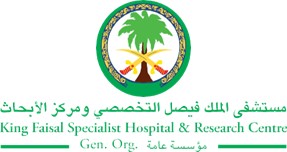 STRATEGIC PRIORITY Project NameProject NameProject NameProject NameSiteSiteDepartmentDepartmentProject StatusProject Start DateProject Start DateProject End Date Problem: Why the project was needed?Aims: What will the project achieve?To increase patients and companion’s satisfaction in relation to food services at Takhasosi residency by ≥5% from baseline by the end of 3Q 2017.Benefits/Impact: What is the improvement outcome?(check all that apply)  Contained or reduced costs  Improved productivity  Improved work process  Improved cycle time  Increased customer satisfaction  Other (please explain)Quality Domain: Which of the domains of healthcare quality does this project support?(Select only one)Interventions: Overview of key steps/work completed.Developing patient’s food menu which is provided by Crown plaza to introduce the new Saudi cuisine. Changing the Menu every 3 month with new variety of cuisine, based on patients and companion’s requests and desires.Revising the food menu on quarterly basis by a hotel chef, to meet special occasions such as Ramadan and Eid.Getting patients and companions’ feedback through questioners and suggestion notes.    Renewing kitchen tools periodically to make sure it follows the required standards.Introducing a new high quality kitchenware such as colorful, appealing crockery and cutlery.Renovation which includes: wall painting, upgrading the air conditioning system.Running satisfaction survey periodically, that reveals patients and escorts opinions and feedback.Results: Insert relevant graphs and charts to illustrate improvement pre and post project(insert relevant graphs, data, charts, etc.) Project LeadTeam MembersName (person accountable for project)Names(persons involved in project)